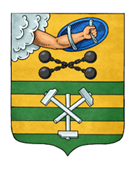 ПЕТРОЗАВОДСКИЙ ГОРОДСКОЙ СОВЕТ4 сессия 29 созываРЕШЕНИЕот 25 ноября 2021 г. № 29/4-23О внесении изменений в схему размещения рекламных конструкций на территории Петрозаводского городского округаВ соответствии с пунктом 26.1 части 1 статьи 16 Федерального закона 
от 06.10.2003 № 131-ФЗ «Об общих принципах организации местного самоуправления в Российской Федерации», статьей 19 Федерального закона от 13.03.2006 № 38-ФЗ «О рекламе», Уставом Петрозаводского городского округа Петрозаводский городской СоветРЕШИЛ:Внести следующие изменения в схему размещения рекламных конструкций на территории Петрозаводского городского округа, утвержденную Решением Петрозаводского городского Совета от 18.11.2014 
№ 27/29-466:1. Карту № 505. Место размещения рекламной конструкции рк-529 изложить в новой редакции согласно приложению № 1.2. Дополнить картами размещения рекламных конструкций с указанием типов и видов рекламных конструкций, площади информационных полей и технических характеристик рекламных конструкций № 524. Место размещения рекламной конструкции рк-548, № 531. Место размещения рекламной конструкции рк-555, № 537. Место размещения рекламной конструкции рк-561, № 538. Место размещения рекламной конструкции 
рк-562, № 539. Место размещения рекламной конструкции рк-563, № 540. Место размещения рекламной конструкции рк-564, № 541. Место размещения рекламной конструкции рк-565, № 543. Место размещения рекламной конструкции рк-567, № 545. Место размещения рекламной конструкции 
рк-569, № 546. Место размещения рекламной конструкции рк-570, № 547. Место размещения рекламной конструкции рк-571 согласно приложению № 2.Председатель Петрозаводского городского Совета                                   Н.И. ДрейзисГлава Петрозаводского городского округа                          В.К. Любарский